Foredrag med multikunstner Erik Peitersen&Indkaldelse til GeneralforsamlingHolmeå KunstforeningTirsdag d. 19. april kl. 19.00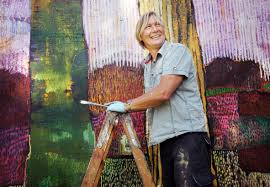 Det er tid til kunstforeningens 4. ordinære generalforsamling og som vanen tro byder vi på mere end bare dagsordner, valg og vedtægter. Vi skal selvfølgelig have et kreativt indslag også og udlodning af forskellige kunstværker til deltagende medlemmer. Hele aftenen er der åbent for alle. Programmet lyder: Kl. 19.00-20.00 – Foredrag og inspiration med Erik PeitersenKl. 20.00-21.00 – GeneralforsamlingKl. 21.00-21.30 – Lodtrækning af kunstværker